О внесении изменений в постановление администрации Мариинско-Посадского района Чувашской Республики от 02 февраля 2018 г. № 80 «Об утверждении Положения «Об оплате труда работников бюджетных учреждений Мариинско-Посадского района Чувашской Республики, занятых в сфере культуры»  В соответствии с постановлением Кабинета Министров Чувашской Республики от 09.11.2022 № 572 «О внесении изменений в некоторые постановления Кабинета Министров Чувашской Республики», п о с т а н о в л я е т: 1. Внести в постановление администрации Мариинско-Посадского района Чувашской Республики от 02 февраля 2018 г. № 80 «Об утверждении Положения «Об оплате труда работников бюджетных учреждений Мариинско-Посадского района Чувашской Республики, занятых в сфере культуры» следующие изменения: 1) пункт 2.3 Положения «Об оплате труда работников бюджетных учреждений Мариинско-Посадского района Чувашской Республики, занятых в сфере культуры» изложить в следующей редакции: «2.3. Минимальные размеры окладов (должностных окладов) работников устанавливаются на основе отнесения занимаемых ими должностей к профессиональным квалификационным группам в соответствии с приказом Министерства здравоохранения и социального развития Российской Федерации от 31 августа 2007 г. № 570 «Об утверждении профессиональных квалификационных групп должностей работников культуры, искусства и кинематографии», приказом Министерства здравоохранения и социального развития Российской Федерации от 29 мая 2008 г. № 247н «Об утверждении профессиональных квалификационных групп общеотраслевых должностей руководителей, специалистов и служащих», приказом Министерства здравоохранения и социального развития Российской Федерации от 29 мая 2008 г. № 248н «Об утверждении профессиональных квалификационных групп общеотраслевых профессий рабочих», приказом Министерства здравоохранения и социального развития Российской Федерации от 14 марта 2008 г. № 121н «Об утверждении профессиональных квалификационных групп профессий рабочих культуры, искусства и кинематографии»: 2) пункт 2.4 Положения «Об оплате труда работников бюджетных учреждений Мариинско-Посадского района Чувашской Республики, занят ых в сфере культуры» изложить в следующей редакции:«2.4. Минимальные размеры окладов работников учреждения, осуществляющих профессиональную деятельность по профессиям рабочих, устанавливаются в зависимости от разряда выполняемых работ в соответствии с Единым тарифно-квалификационным справочником работ и профессий рабочих:2. Контроль за исполнением настоящего постановления возложить на начальника отдела культуры и социального развития администрации Мариинско-Посадского района Чувашской Республики Упракину Э.П.3. Настоящее постановление вступает в силу со дня его официального опубликовании и распространяет свое действие на правоотношения, возникшие с 1 октября 2022 года.И.о. главы администрацииМариинско-Посадского района С.В. Арсентьевв  ПОЛОЖЕНИЕоб оплате труда работников бюджетных учреждений Мариинско-Посадского района Чувашской Республики,занятых в сфере культуры1. Общие положенияНастоящее Положение об оплате труда работников муниципальных бюджетных и автономных учреждений Мариинско-Посадского района Чувашской Республики, подведомственных отделу культуры и социального развития администрации Мариинско-Посадского района Чувашской Республики, занятых в сфере культуры (далее - Положение), разработано в соответствии с Федеральным законом от 3 июля 2016 года № 347-ФЗ «О внесении изменений в Трудовой кодекс Российской Федерации», постановлением администрации Мариинско-Посадского района от 29 октября 2008 г. № 743 «О введении новых систем оплаты труда работников бюджетных учреждений Мариинско-Посадского района, оплата труда которых в настоящее время осуществляется на основе Единой тарифной сетки по оплате труда работников муниципальных учреждений Мариинско-Посадского района Чувашской Республики», Настоящее Положение регулирует порядок оплаты труда работников муниципальных бюджетных и автономных учреждений, занятых в сфере культуры по профессиональной деятельности библиотек, музеев, Домов культуры, культурно-досуговых учреждений и других бюджетных учреждений культуры Мариинско-Посадского района (далее – учреждение).Положение определяет порядок формирования фонда оплаты труда работников учреждений за счет средств местного бюджета Мариинско-Посадского района и средств, поступающих от приносящей доход деятельности, установления размеров окладов (должностных окладов) по профессиональным квалификационным группам, повышающих коэффициентов к окладам, а также выплат компенсационного и стимулирующего характера.Фонд оплаты труда работников учреждения состоит из базовой и стимулирующей частей фонда оплаты труда, а также выплат компенсационного характера: ФОТоу = ФОТб + ФОТст + Вк,где:ФОТб - базовая часть фонда оплаты труда работников учреждения;ФОТст - стимулирующая часть фонда оплаты труда работников учреждения;Вк - выплаты компенсационного характера.  1.3.1. Расчетный среднемесячный уровень заработной платы работников учреждений не может превышать расчетный среднемесячный уровень оплаты труда муниципальных служащих Мариинско-Посадского района Чувашской Республики, работников, замещающих должности, не являющиеся должностями муниципальной службы Мариинско-Посадского района, и работников, осуществляющих профессиональную деятельность по профессиям рабочих, в администрации Мариинско-Посадского района Чувашской Республики, осуществляющих функции и полномочия учредителя учреждения (далее соответственно – муниципальные служащие, администрация Мариинско-Посадского района). Указанное в абзаце первом настоящего пункта условие применяется в отношении учреждений, осуществляющих исполнение государственных функций, наделенных в случаях, предусмотренных федеральными законами, полномочиями по осуществлению государственных функций, возложенных на органы исполнительной власти, а также обеспечивающих деятельность органов исполнительной власти (административно-хозяйственное, информационно-техническое и кадровое обеспечение, делопроизводство, бухгалтерский учет и отчетность). В целях настоящего Положения расчетный среднемесячный уровень оплаты труда муниципальных служащих и работников администрации Мариинско-Посадского района Чувашской Республики определяется путем деления установленного объема бюджетных ассигнований на оплату труда муниципальных служащих и работников администрации Мариинско-Посадского района Чувашской Республики на установленную численность муниципальных служащих и работников администрации Мариинско-Посадского района Чувашской Республики и деления полученного результата на 12 (количество месяцев в году) и доводится администрацией Мариинско-Посадского района Чувашской Республики до руководителей учреждений, указанных в абзаце втором настоящего пункта, ежегодно не позднее 31 декабря.Расчетный среднемесячный уровень заработной платы работников учреждения, указанного в абзаце втором настоящего пункта, определяется путем деления установленного объема бюджетных ассигнований на оплату труда работников учреждения на численность работников учреждения в соответствии с утвержденным штатным расписанием и деления полученного результата на 12 (количество месяцев в году).Месячная заработная плата работника, полностью отработавшего за этот период норму рабочего времени и выполнившего норму труда (трудовые обязанности), не может быть ниже минимального размера оплаты труда, установленного в соответствии с законодательством Российской Федерации.В случае, когда месячная заработная плата работника, отработавшего за этот период норму рабочего времени и выполнившего нормы труда (трудовые обязанности), окажется ниже минимального размера оплаты труда, установленного в соответствии с законодательством Российской Федерации, работнику устанавливается персональный повышающий коэффициент. Применение данного коэффициента не образует новый оклад и не учитывается при начислении иных стимулирующих и компенсационных выплат, устанавливаемых в процентном отношении к окладу.Введение в учреждениях новой системы оплаты труда не может рассматриваться как основание для отказа от предоставления льгот и гарантий, установленных трудовым законодательством. Системы оплаты труда работников учреждений устанавливаются коллективными договорами, соглашениями, локальными нормативными актами в соответствии с трудовым законодательством, иными нормативными правовыми актами Российской Федерации и нормативными правовыми актами Чувашской Республики, содержащими нормы трудового права, а также настоящим Положением.2. Порядок и условия оплаты труда2.1. Система оплаты труда работников учреждений включает в себя оклады (должностные оклады), повышающие коэффициенты к окладам (должностным окладам), выплаты компенсационного и стимулирующего характера.2.2. Система оплаты труда работников учреждения устанавливается с учетом:2.2.1. Единого тарифно-квалификационного справочника работ и профессий рабочих, Единого квалификационного справочника должностей руководителей, специалистов и служащих или профессиональных стандартов.2.2.2. Государственных гарантий по оплате труда;2.2.3. Перечня видов выплат компенсационного характера;2.2.4. Перечня видов повышающих коэффициентов и иных выплат стимулирующего характера;2.2.5. Рекомендаций Российской трехсторонней комиссии по регулированию социально-трудовых отношений и Республиканской трехсторонней комиссии по регулированию социально-трудовых отношений;2.2.6. Мнения представительного органа работников.2.3. 2.3. Минимальные размеры окладов (должностных окладов) работников устанавливаются на основе отнесения занимаемых ими должностей к профессиональным квалификационным группам в соответствии с приказом Министерства здравоохранения и социального развития Российской Федерации от 31 августа 2007 г. № 570 «Об утверждении профессиональных квалификационных групп должностей работников культуры, искусства и кинематографии», приказом Министерства здравоохранения и социального развития Российской Федерации от 29 мая 2008 г. № 247н «Об утверждении профессиональных квалификационных групп общеотраслевых должностей руководителей, специалистов и служащих», приказом Министерства здравоохранения и социального развития Российской Федерации от 29 мая 2008 г. № 248н «Об утверждении профессиональных квалификационных групп общеотраслевых профессий рабочих», приказом Министерства здравоохранения и социального развития Российской Федерации от 14 марта 2008 г. № 121н «Об утверждении профессиональных квалификационных групп профессий рабочих культуры, искусства и кинематографии»: 2.4. Минимальные размеры окладов работников учреждения, осуществляющих профессиональную деятельность по профессиям рабочих, устанавливаются в зависимости от разряда выполняемых работ в соответствии с Единым тарифно-квалификационным справочником работ и профессий рабочих:2.5. Оплата труда работников, занятых по совместительству, а также на условиях неполного рабочего времени или неполной рабочей недели, производится в соответствии с действующим законодательством, пропорционально отработанному времени в зависимости от выработки либо на других условиях, определенных трудовым договором.Определение размеров заработной платы по основной и замещаемой должностям (видам работ), а также по должности, занимаемой по совместительству, производится раздельно по каждой из должностей (виду работ).2.6. Фонд оплаты труда работников учреждения формируется на календарный год исходя из объема средств, поступающих в установленном порядке учреждению из лимитов бюджетных обязательств местного бюджета Мариинско-Посадского района и средств, поступающих от приносящей доход деятельности.2.7. Учреждение в пределах имеющихся у него средств на оплату труда работников самостоятельно определяет размеры премий и других мер материального стимулирования, предусмотренного разделом 4 настоящего Положения.2.8. Руководитель учреждения на основе расчетов и в пределах средств, предусмотренных на оплату труда работников, устанавливает размеры повышающих коэффициентов к окладам (должностным окладам) по профессиональным квалификационным группам, руководствуясь настоящим Положением. Руководитель вправе создать совещательный орган для предварительного рассмотрения и выработки рекомендаций по установлению размеров повышающих коэффициентов и выплат стимулирующего характера.2.9. К размерам окладов (должностных окладов) предусматривается установление следующих коэффициентов:2.9.1. Персональный повышающий коэффициент к окладу (должностному окладу);2.9.2. Повышающий коэффициент к окладу (должностному окладу) по занимаемой должности;2.9.3. Повышающий коэффициент к окладу (должностному окладу) за выполнение важных (особо важных) и ответственных) работ.Решение о введении соответствующих коэффициентов принимается учреждением с учетом обеспечения указанных выплат финансовыми средствами. Размер выплат по повышающему коэффициенту к окладу (должностному окладу) определяется путем умножения размера оклада (должностного оклада) работника на повышающий коэффициент.Выплаты по повышающему коэффициенту к окладу (должностному окладу) носят стимулирующий характер.Повышающие коэффициенты к окладам (должностным окладам) устанавливаются на определенный период времени в течение соответствующего календарного года.Рекомендуемые размеры и иные условия применения повышающих коэффициентов к окладам приведены в пунктах 2.10-2.12 настоящего раздела Положения.2.10. Персональный повышающий коэффициент к окладу (должностному окладу) устанавливается работнику с учетом уровня его профессиональной подготовки, сложности выполняемой работы, степени самостоятельности ответственности при выполнении поставленных задач и других факторов. Решение об установлении персонального повышающего коэффициента к окладу и его размерах принимается руководителем учреждения в отношении конкретного работника. Рекомендуемый размер повышающего коэффициента - до 2,0.Персональный повышающий коэффициент к окладу (должностному окладу) также устанавливается работнику для доведения месячной заработной платы работника до минимального размера оплаты труда в случае, когда месячная заработная плата работника, отработавшего за этот период норму рабочего времени и выполнившего нормы труда (трудовые обязанности), окажется ниже минимального размера оплаты труда, установленного в соответствии с законодательством Российской Федерации. Применение персонального повышающего коэффициента к окладу (должностному окладу) не образует новый оклад и не учитывается при начислении иных стимулирующих и компенсационных выплат, устанавливаемых в процентном отношении к окладу (должностному окладу).2.11. Повышающий коэффициент к окладу (должностному окладу) по занимаемой должности устанавливается работникам учреждений, занимающим должности, предусматривающие должностное категорирование:2.11.1. Главный - 0,25;2.11.2. Ведущий - 0,20;2.11.3. Высшей категории - 0,15;2.11.4. Первой категории - 0,10;2.11.5. Второй категории - 0,05.Применение повышающего коэффициента к окладу (должностному окладу) по занимаемой должности не образует новый оклад (должностной оклад) и не учитывается при начислении иных стимулирующих и компенсационных выплат, устанавливаемых в процентном отношении к окладу (должностному окладу).2.12. Повышающий коэффициент к окладу (должностному окладу) за выполнение важных (особо важных) и ответственных (особо ответственных) работ устанавливается по решению руководителя учреждения работникам, тарифицированным не ниже 6 разряда Единого тарифно-квалификационного справочника работ и профессий рабочих и привлекаемым для выполнения важных (особо важных) и ответственных (особо ответственных) работ. Рекомендуемый размер повышающего коэффициента к окладу (должностному окладу) за выполнение важных (особо важных) и ответственных (особо ответственных) работ - до 0,5.Перечень высококвалифицированных профессий рабочих (тарифицированных не ниже 6 разряда Единого тарифно-квалификационного справочника работ и профессий рабочих), привлекаемых для выполнения важных (особо важных) и ответственных (особо ответственных) работ, приведен в приложении № 1 к настоящему Положению.3. Компенсационные выплаты3.1. Выплаты компенсационного характера устанавливаются к окладам (должностным окладам) работников по соответствующим профессиональным квалификационным группам в процентах от фиксированного размера оклада (должностного оклада), установленного работнику за исполнение им трудовых (должностных) обязанностей за календарный месяц, а в случаях, предусмотренных законодательством, - в процентах от заработной платы работника.3.2. В учреждениях устанавливаются следующие виды компенсационных выплат:3.2.1. Выплаты работникам, занятым на работах с вредными и (или) опасными условиями труда, устанавливаются в соответствии со статьей 147 Трудового кодекса Российской Федерации. Размеры выплат приведены в приложении № 2 к настоящему Положению;3.2.2. Выплаты за работу в условиях, отклоняющихся от нормальных (при выполнении работ различной квалификации, совмещении профессий (должностей), сверхурочной работе, работе в ночное время, выходные, нерабочие праздничные дни и при выполнении работ в других условиях, отклоняющихся от нормальных), осуществляются в соответствии со статьями 149-154 Трудового кодекса Российской Федерации.3.3. Конкретные размеры выплат компенсационного характера устанавливаются с учетом пункта 1.3.1 настоящего Положения и не могут быть ниже предусмотренных трудовым законодательством и иными нормативными правовыми актами, содержащими нормы трудового права.3.4. Размеры и условия осуществления выплат компенсационного характер конкретизируются в трудовых договорах работников.4. Стимулирующие выплаты 4.1. В целях поощрения работников в учреждениях устанавливаются стимулирующие выплаты в соответствии с настоящим Положением.4.2. Размеры и условия осуществления выплат стимулирующего характера устанавливаются в соответствии с пунктом 1.2.1 настоящего Положения коллективными договорами, соглашениями, локальными нормативными актами учреждений на основе формализованных показателей и критериев эффективности работы, измеряемых качественными и количественными показателями.4.3. В учреждениях устанавливаются следующие виды выплат стимулирующего характера:выплаты за интенсивность и высокие результаты работы; выплаты за качество выполняемых работ; выплаты за стаж непрерывной работы, выслугу лет;премиальные выплаты по итогам работы месяц, квартал, год.Рекомендуемые размеры и иные условия установления стимулирующих надбавок к окладам приведены в подпунктах 4.3.1 пункта 4.3.5. настоящего Положения.4.3.1. Стимулирующая надбавка за интенсивность и высокие результаты работы устанавливается работникам из числа персонала учреждений культуры за организацию и проведение выставок (экспозиций), тематических лекций, культурно-массовых, историко-просветительских акций, мониторинговых, социологических исследований, экспедиций и других мероприятий.Размер и порядок выплаты надбавки устанавливается локальными нормативными актами учреждений в процентном отношении к окладу. Надбавка устанавливается на срок не более 1 года, по истечении которого может быть сохранена или отменена. Размер выплаты - до 100 процентов от оклада (должностного оклада).4.3.2. Выплаты стимулирующего характера за качество выполняемых работ устанавливается работникам учреждения:а) по результатам оценки выполнения утвержденных критериев и показателей деятельности работников учреждения, характеризующих качество выполняемых работ.Критерии и показатели деятельности работников учреждения утверждаются руководителем учреждения в разрезе должностей по согласованию с профсоюзной организацией учреждения или совещательным органом учреждения. Размер и порядок выплаты надбавки устанавливаются локальными нормативными актами учреждений. Размер выплат может устанавливаться как в абсолютном значении, так и в процентном отношении к окладам (должностным окладам). Максимальным размером выплата надбавки за качество выполняемых работ не ограничена;б) за наличие почетных званий по основному профилю профессиональной деятельности. Работникам, имеющим почетные звания, устанавливается стимулирующая надбавка в следующих размерах: заслуженный работник культуры Российской Федерации - до 50 процентов от оклада (должностного оклада); заслуженный работник культуры Чувашской Республики - до 40 процентов от оклада (должностного оклада).Стимулирующая надбавка работникам, имеющим несколько почетных званий, устанавливается по одному из них, имеющему большее значение.4.3.3. Стимулирующая надбавка за выслугу лет устанавливается: работникам учреждений, осуществляющим свою профессиональную деятельность по должностям работников культуры, в зависимости от стажа работы в сфере культуры; работникам учреждений, осуществляющим свою профессиональную деятельность по общеотраслевым должностям служащих и профессиям рабочих, в зависимости от стажа работы в организациях независимо от их организационно-правовой формы и формы собственности.Размеры (в процентах от оклада (должностного оклада):при выслуге лет от 3 до 5 лет – 5 процентов;при выслуге лет от 5 до 10 лет – 10 процентов;при выслуге лет от 10 до 15 лет – 15 процентов;при выслуге лет от 15 до 20 лет – 20 процентов;при выслуге лет свыше 20 лет – 25 процентов.4.3.4. Конкретный размер выплаты стимулирующего характера по итогам работы может определяться как в процентах к окладу (должностному) по соответствующей профессиональной квалификационной группе работника, так и в абсолютном размере. При этом максимальный размер выплаты стимулирующего характера по итогам работы составляет не более 2 окладов в год.4.3.5. Выплаты стимулирующего характера производятся по решению руководителя учреждения в пределах фонда оплаты труда, сформированного за счет средств бюджета Мариинско-Посадского района Чувашской Республики и средств, поступающих от приносящей доход деятельности и по согласованию с отделом культуры и социального развития администрации Мариинско-Посадского района Чувашской Республики.4.4. В целях принятия мер по предупреждению коррупции в учреждениях в соответствии со статьей 13.3 Федерального закона от 25 декабря 2008 г. № 273-ФЗ «О противодействии коррупции» решение об осуществлении выплат стимулирующего характера работникам учреждения, имеющим родственные связи с руководителем учреждения (лицом, исполняющим обязанности руководителя учреждения в период его отсутствия), принимается с участием представителя отдела культуры, ответственного за работу по профилактике коррупционных и иных правонарушений.».5. Условия оплаты труда руководителя учреждения,его заместителей, главного бухгалтера5.1. Заработная плата руководителя учреждения, его заместителей, главного бухгалтера состоит из должностного оклада, повышающего коэффициента, выплат компенсационного и стимулирующего характера.5.2. Размер должностного оклада руководителя определяется трудовым договором в зависимости от сложности труда, в том числе с учетом масштаба управления и особенностей деятельности и значимости учреждения. Установление размеров должностных окладов руководителей учреждений на календарный год осуществляется ежегодно приказами отдела культуры и социального развития администрации Мариинско-Посадского района Чувашской Республики - главного распорядителя средств республиканского бюджета Чувашской Республики, в ведении которого находятся учреждения, заместителей руководителей, главных бухгалтеров - приказами руководителей учреждений.5.3. Должностные оклады заместителей руководителей учреждений устанавливаются на 10-30 процентов ниже должностных окладов руководителей этих учреждений. 5.4. Основной персонал учреждений культуры - работники учреждений культуры, непосредственно оказывающие услуги (выполняющие работы), направленные на достижение определенных уставом учреждения целей деятельности данного учреждения, а также их непосредственные руководители (т.е. руководители структурных подразделений по основной деятельности и его заместители).Вспомогательный персонал учреждения - работники учреждений, создающие условия для оказания услуг (выполнения работ), направленных на достижение определенных уставом учреждения целей деятельности этого учреждения, включая обслуживание зданий и оборудования.Административно-управленческий персонал учреждения - работники учреждения, занятые управлением (организацией) оказания услуг (выполнения работ), а также работники учреждения, выполняющие административные функции, необходимые для обеспечения деятельности учреждения.5.5. С учетом условий труда руководителю учреждения, его заместителям, главному бухгалтеру устанавливаются выплаты компенсационного характера, предусмотренные разделом 3 настоящего Положения, в процентах к должностным окладам или в абсолютных размерах, если иное не установлено федеральными законами и иными нормативными правовыми актами Российской Федерации, документами и иными нормативными правовыми актами Чувашской Республики.Руководителю учреждения, его заместителям, главному бухгалтеру устанавливаются выплаты стимулирующего характера, предусмотренные разделом 4 настоящего Положения, за исключением выплаты за интенсивность и высокие результаты работы, предусмотренные подпунктом 4.3.1 настоящего Положения, и выплаты за качество выполняемых работ, предусмотренные подпунктом «а» подпункта 4.3.2. раздела 4 настоящего Положения.Конкретные размеры компенсационных выплат руководителю учреждения устанавливаются в трудовом договоре в зависимости от наличия условий, предусмотренных действующим трудовым законодательством. Выплаты стимулирующего характера руководителю учреждения производятся на основании приказа отдела культуры и социального развития администрации Мариинско-Посадского района Чувашской Республики, в зависимости от достижения показателей эффективности деятельности и выполнения критериев оценки эффективности работы руководителей (по видам учреждений), установленных отделом культуры и социального развития администрации Мариинско-Посадского района Чувашской Республики.Конкретные размеры компенсационных выплат и выплат стимулирующего характера для заместителей руководителя и главного бухгалтера устанавливаются руководителем учреждения по согласованию с совещательным органом учреждения в пределах фонда оплаты труда на соответствующий финансовый год.5.6. Выплата за совмещение профессий (должностей) руководителю учреждения устанавливается по соглашению сторон трудового договора с учетом содержания и (или) объема дополнительной работы.5.7. Выплаты стимулирующего характера по итогам работы руководителю учреждения устанавливаются с учетом достижения показателей муниципального задания на оказание муниципальных услуг (выполнения работ), показателей эффективности деятельности учреждения, его руководителя за отчетный период, а также с учетом результатов независимой оценки качества условий оказания услуг учреждением и выполнения плана по устранению недостатков, выявленных в ходе проведения независимой оценки качества условий оказания услуг учреждением (в случае проведения такой оценки) в пределах средств фонда оплаты труда. Порядок определения и условия выплат стимулирующего характера по итогам работы руководителю учреждения, а также перечень целевых показателей эффективности работы руководителя учреждения устанавливаются приказом отдела культуры и социального развития администрации Мариинско-Посадского района Чувашской Республики. В качестве показателя эффективности работы руководителя учреждения в обязательном порядке устанавливается выполнение квоты по приему на работу инвалидов (в соответствии с законодательством Российской Федерации).Условия оплаты труда руководителя учреждения устанавливаются в трудовом договоре, заключаемом на основе типовой формы трудового договора с руководителем муниципального учреждения, утвержденной постановлением Правительства Российской Федерации от 12.04.2013 N 329 "О типовой форме трудового договора с руководителем государственного (муниципального) учреждения".5.8. Предельный уровень соотношения среднемесячной заработной платы руководителя учреждения и среднемесячной заработной платы работников этого учреждения (без учета заработной платы руководителя учреждения, заместителей руководителя, главного бухгалтера) определяется нормативным правовым актом органа местного самоуправления в кратности от 1 до 5.Предельный уровень соотношения среднемесячной заработной платы заместителей руководителя, главного бухгалтера учреждения и среднемесячной заработной платы работников этого учреждения (без учета заработной платы руководителя учреждения, заместителей руководителя, главного бухгалтера) определяется нормативным правовым актом органа местного самоуправления в кратности от 1 до 2,5.Соотношение среднемесячной заработной платы руководителя учреждения, его заместителей, главного бухгалтера и среднемесячной заработной платы работников этого учреждения, формируемой за счет всех источников финансового обеспечения, рассчитывается за календарный год. Соотношение среднемесячной заработной платы руководителя учреждения, его заместителей и главного бухгалтера и среднемесячной заработной платы работников учреждения определяется путем деления среднемесячной заработной платы соответствующего руководителя учреждения, его заместителей и главного бухгалтера на среднемесячную заработную плату работников этого учреждения (без учета заработной платы руководителя учреждения, заместителей руководителя, главного бухгалтера). Определение среднемесячной заработной платы в указанных целях осуществляется в соответствии с Положением об особенностях порядка исчисления средней заработной платы, утвержденным постановлением Правительства Российской Федерации от 24 декабря 2007 г. № 922 «Об особенностях порядка исчисления средней заработной платы». При установлении условий оплаты труда руководителя учреждения муниципальный орган должен исходить из необходимости обеспечения непревышения предельного уровня соотношения среднемесячной заработной платы, установленного в соответствии с абзацами первым и вторым настоящего пункта, в случае выполнения всех показателей эффективности деятельности учреждения и работы его руководителя и получения выплат стимулирующего характера в максимальном размере. 5.9. Размещение информации о рассчитываемой за календарный год среднемесячной заработной плате руководителя учреждения, его заместителей и главного бухгалтера в информационно-телекоммуникационной сети «Интернет» и представление указанными лицами данной информации осуществляются в порядке, установленном Кабинетом Министров Чувашской Республики.6. Другие вопросы оплаты труда6.1. Штатное расписание учреждения утверждается руководителем этого чреждения и включает в себя все должности служащих (профессии рабочих) данного учреждения.6.2. Численный состав работников учреждения должен быть достаточным для гарантированного выполнения его функций, установленных учреждению, задач и объемов работ.6.3. Для выполнения работ, связанных с временным расширением объема оказываемых учреждением услуг, учреждение вправе привлекать помимо работников, занимающих должности (профессии), предусмотренные штатным расписанием, других работников на условиях срочного трудового договора за счет средств, поступающих от приносящей доход деятельности.6.4. Из средств фонда оплаты труда работникам учреждений может быть оказана материальная помощь. Условия выплаты материальной помощи и ее конкретные размеры устанавливаются локальными нормативными актами учреждений.Решение об оказании материальной помощи работнику и ее конкретных размерах принимают руководители учреждений на основании письменного заявления работника.Материальная помощь руководителю учреждения оказывается на основании приказа отдела культуры и социального развития администрации Мариинско-Посадского района Чувашской Республики.7. Заключительные положенияУвеличение (индексация) окладов (должностных окладов) работников учреждений производится в соответствии с локальными нормативными актами учреждений, принимаемыми на основании соответствующих нормативных правовых актов администрации Мариинско-Посадского района.При увеличении (индексации) окладов (должностных окладов) работников учреждений размеры окладов (должностных окладов) подлежат округлению до целого рубля в сторону увеличения.Ответственность за своевременное и правильное установление работникам учреждения соответствующего размера оклада (ставки) возлагается на руководителя учреждения в соответствии с Трудовым кодексом Российской Федерации и иными федеральными законами, нормативными правовыми актами органов местного самоуправления.Перечень
высококвалифицированных профессий рабочих (тарифицированных не ниже 6 разряда Единого тарифно-квалификационного справочника работ и профессий рабочих), привлекаемых для выполнения важных (особо важных) и ответственных (особо ответственных) работ (введен Постановлением Кабинета Министров ЧР от 31.12.2013 N 577)1. Бутафор-декоратор, занятый изготовлением сложных скульптурных изделий и декораций для театральных постановок.2. Гример-постижер, занятый изготовлением специальных париков и выполнением портретных и сложных гримов.3. Закройщик, занятый изготовлением сложных исторических костюмов для театральных постановок по собственным эскизам.4. Макетчик, занятый изготовлением сложных макетов для театральных постановок.5. Осветитель, ведущий разработку схем освещения и световых эффектов в сложных по оформлению спектаклях, концертных программах, а также отбор и установку средств операторского освещения.6. Машинист сцены, возглавляющий монтировочную часть с численностью рабочих менее 10 человек.7. Реставратор-ремонтировщик органов, особо ценных и уникальных пианино, роялей.8. Реставратор-ремонтировщик уникальных смычковых и щипковых музыкальных инструментов.9. Столяр, занятый ремонтом и реставрацией музейной и художественной мебели из дерева ценных пород.10. Переплетчик, занятый переплетением особо ценных книг и особо важных документов.11. Реставратор редких и ценных книг, рукописей и документов.12. Фотограф, занятый выполнением репродуцированных работ и реставрацией особо важных документов с угасающими текстами.13. Слесари, электромонтеры, электромеханики, наладчики, занятые ремонтом, наладкой, монтажом и обслуживанием контрольно-измерительных приборов, оборудований, зданий и сооружений.14. Водители легковых автомобилей, автобусов, имеющие 1-й класс и занятые перевозкой участников профессиональных художественных коллективов, автоклубов, оборудованных специальными техническими средствами, осуществляющие перевозку художественных коллективов и специалистов для культурного обслуживания населения.15. Механик по ремонту и обслуживанию кинотехнологического оборудования.16. Киномеханик, занятый на особо важных и ответственных работах.Размеры выплат компенсационного характера работникам муниципальных бюджетных и автономных учреждений культуры Мариинско-Посадского района Чувашской Республики, занятым на работах с вредными и (или) опасными условиями труда(введены Постановлением Кабинета Министров ЧР от 31.12.2013 N 577) О противопожарных мероприятиях на осенне-зимний период 2022-2023 гг.На основании Федерального закона №131-ФЗ от 06.10.2003 г «Об общих принципах организации местного самоуправления в Российской Федерации», от 21.12.1994г. № 69-ФЗ «О пожарной безопасности», в целях обеспечения пожарной безопасности на территории Сутчевского сельского поселения в осенне-зимний период 2022-2023 гг., администрация Сутчевского сельского поселения ПОСТАНОВЛЯЕТ:Утвердить план противопожарных мероприятий по обеспечению пожарной безопасности на территории Сутчевского сельского поселения на осенне-зимний период 2022-2023 гг. (Приложение).Руководителям предприятий, организаций, учреждений и хозяйств, всех форм собственности принять к исполнению план мероприятий по усилению пожарной безопасности и обеспечить на объектах должный противопожарный режим.Администрации Сутчевского сельского поселения:3.1. осуществлять мероприятия по обеспечению первичных мер пожарной безопасности в границах населенных пунктов и объектов муниципальной собственности, в том числе по надлежащему содержанию источников противопожарного водоснабжения и средств обеспечения пожарной безопасности жилых и общественных зданий, находящихся в муниципальной собственности;3.2. рассмотреть на заседании комиссии по чрезвычайным ситуациям и обеспечению пожарной безопасности вопросов организации противопожарной защиты на объектах жизнеобеспечения при их подготовке к отопительному сезону и эксплуатации в осенне-зимний период с принятием соответствующего решения;3.3. обеспечить пожарную безопасность в период проведения новогодних праздников.4. Рекомендовать руководителям всех форм собственности установить стенды о противопожарной безопасности. 5. Контроль за исполнением данного постановления оставляю за собой. Глава Сутчевского сельского поселения С.Ю. ЕмельяноваПриложениек постановлению администрацииСутчевского сельского поселенияот 21.11.2022г. № 54П Л А Нпротивопожарных мероприятий по обеспечению пожарной безопасностина территории Сутчевского сельского поселения на осенне-зимний период 2022-2023 годаОб обеспечении безопасности людей на водных объектах Сутчевского сельского поселения Мариинско-Посадского района Чувашской Республики в осенне-зимний период 2022-2023 годов В соответствии с п. 24 ст. 15 Федерального закона от 6 октября 2003 г. № 131-ФЗ «Об общих принципах организации местного самоуправления в Российской Федерации» (изменениями и дополнениями), постановлением Кабинета Министров Чувашской Республики от 26 мая 2006 г. № 139 «Об утверждении Правил охраны жизни людей на воде в Чувашской Республике», администрация Сутчевского сельского поселения п о с т а н о в л я е т:1. Разработать и утвердить план мероприятий по обеспечению безопасности людей на водных объектах в осенне-зимний период 2022-2023 годов, согласно приложению; 2. Активизировать работу среди населения по разъяснению правил поведения, мер безопасности на воде и на льду в осенне-зимний период, используя для этого собрания граждан и родительские собрания в учебных заведениях; 3. Использовать в своей работе Правила охраны жизни людей на воде в Чувашской Республике; 4. Провести разъяснительную работу среди населения о запрете проведения игр и ловли рыб детьми и взрослыми до достижения толщины льда 7-10 см. 5. Предусмотреть при формировании местного бюджета Сутчевского сельского поселения финансирование мероприятий по обеспечению безопасности людей на воде.6. Организовать проведение инструкторско-методических занятий на местах по отработке вопросов охраны жизни людей на льду (воде) во время ледостава.7. Организовать взаимодействие со спасательной станцией г. Мариинский - Посад с целью оперативного проведения аварийно-спасательных и других неотложных работ.8. Определить потенциально опасные участки водных объектов и обозначить их соответствующими знаками. 9. МБОУ «Сутчевская СОШ»9.1. Обеспечить проведение разъяснительной работы среди учащихся по обеспечению и соблюдению мер безопасности на воде и на льду в осенне-зимний период 2019-2020годов; 9.2. Периодически доводить требования Правил охраны жизни людей на воде в Чувашской Республике до учащихся, а во время проведения родительских собраний – до родителей учащихся.9.3. Провести профилактические мероприятия «Осторожно, тонкий лед!», организовать выступления по данной тематике в МБОУ «Сутчевская СОШ», средствах массовой информации.10. Настоящее постановление подлежит официальному опубликованию в печатном средстве массовой информации – муниципальной газете Мариинско-Посадского района «Посадский вестник». 11. Контроль за выполнением настоящего постановления оставляю за собой.Глава Сутчевского сельского поселения С.Ю. ЕмельяноваПриложение к постановлению администрации Сутчевского сельского поселения Мариинско-Посадского районаЧувашской Республики от 21.11.2022 г. № 55 ПЛАНосновных мероприятий по обеспечению безопасности людейна водных объектах в осенне-зимний период 2022-2023 годовОб утверждении условий и порядка оказания поддержки субъектам малого и среднего предпринимательства, физическим лицам, не являющимся индивидуальными предпринимателями и применяющим специальный налоговый режим «Налог на профессиональный доход» и организациям, образующим инфраструктуру поддержки субъектов малого и среднего предпринимательства, в Октябрьском сельском поселении Мариинско-Посадского районаВ соответствии с Федеральными законами от 6 октября 2003 года N 131-ФЗ "Об общих принципах организации местного самоуправления в Российской Федерации" и Федерального Закона от 24 июля 2007 года N 209-ФЗ "О развитии малого и среднего предпринимательства в Российской Федерации", п о с т а н о в л я ю:1. Утвердить условия и порядок оказания поддержки субъектам малого и среднего предпринимательства, физическим лицам, не являющимся индивидуальными предпринимателями и применяющим специальный налоговый режим "Налог на профессиональный доход" и организациям, образующим инфраструктуру поддержки субъектов малого и среднего предпринимательства, в Октябрьском сельском поселении Мариинско-Посадского района (приложение).2. Настоящее постановление вступает в силу после его официального опубликования. Глава Октябрьского сельского поселения В.Ф.КураковПоложение об утверждении условий и порядка оказания поддержки субъектам малого и среднего предпринимательства, физическим лицам, не являющимся индивидуальными предпринимателями и применяющим специальный налоговый режим «Налог на профессиональный доход» и организациям, образующим инфраструктуру поддержки субъектов малого и среднего предпринимательства, в Октябрьском сельском поселении Мариинско-Посадского районаI. Общее положениеНастоящее Положение разработано в соответствии с Федеральным законом от 24 июля 2007 года N 209-ФЗ "О развитии малого и среднего предпринимательства в Российской Федерации" в целях обеспечения благоприятных условий для развития малого и среднего предпринимательства на территории Октябрьского сельского поселения Мариинско-Посадского района.Настоящее положение определяет порядок реализации отдельных полномочий органов местного самоуправления по вопросам развития малого и среднего предпринимательства.II. Условия и порядок оказания поддержки субъектам малого и среднего предпринимательства, физическим лицам, не являющимся индивидуальными предпринимателями и применяющим специальный налоговый режим "Налог на профессиональный доход" и организациям, образующим инфраструктуру поддержки субъектов малого и среднего предпринимательства, в Октябрьском сельском поселении Мариинско-Посадского района2.1. На территории Октябрьского сельского поселения Мариинско-Посадского района субъектам малого и среднего предпринимательства, физическим лицам, не являющимся индивидуальными предпринимателями и применяющим специальный налоговый режим "Налог на профессиональный доход" и организациям, образующим инфраструктуру поддержки субъектов малого и среднего предпринимательства, может осуществляться поддержка в следующих формах:- консультационная;- имущественная;- информационная;- финансовая.2.2. Основными принципами поддержки являются:- заявительный порядок обращения субъектов малого и среднего предпринимательства, физических лиц, не являющихся индивидуальными предпринимателями и применяющих специальный налоговый режим "Налог на профессиональный доход";- доступность инфраструктуры поддержки субъектов малого и среднего предпринимательства, физических лиц, не являющихся индивидуальными предпринимателями и применяющих специальный налоговый режим "Налог на профессиональный доход";- равный доступ субъектов малого и среднего предпринимательства, физических лиц, не являющихся индивидуальными предпринимателями и применяющих специальный налоговый режим "Налог на профессиональный доход" к мероприятиям действующей программы;- оказание поддержки с соблюдением требований действующего законодательства;- открытость процедур оказания поддержки.При обращении субъектов малого и среднего предпринимательства, физических лиц, не являющихся индивидуальными предпринимателями и применяющих специальный налоговый режим "Налог на профессиональный доход" за оказанием поддержки, обращение рассматривается в соответствии с Порядком оказания поддержки субъектам малого и среднего предпринимательства, физическим лицам, не являющимся индивидуальными предпринимателями и применяющим специальный налоговый режим "Налог на профессиональный доход" и организациям, образующим инфраструктуру поддержки субъектов малого и среднего предпринимательства, в Октябрьском сельском поселении Мариинско-Посадского района.2.3. Субъектами малого и среднего предпринимательства, физическими лицами, не являющимися индивидуальными предпринимателями и применяющими специальный налоговый режим "Налог на профессиональный доход", претендующими на получение поддержки, должны быть предоставлены следующие документы:- заявление на получение поддержки;- копии регистрационных, учредительных документов со всеми действующими изменениями и дополнениями;- копии лицензии на заявленную деятельность;- справки из налогового органа об отсутствии задолженности по платежам в бюджет;- документ, подтверждающий правоспособность представителя заявителя заключать договор от имени юридического лица;- обоснование формы и размер необходимой поддержки с указанием целей использования и расходования испрашиваемых ресурсов.2.4. Документы, подтверждающие их соответствие условиям, которые установлены статьей 4 Федерального закона от 24 июля 2007 года N 209-ФЗ:- выписку из Единого государственного реестра юридических лиц;- налоговую декларацию за предшествующий отчетный период;- справку о средней численности работников за предшествующий календарный год;- бухгалтерский баланс за предшествующий отчетный период.2.5. Сроки рассмотрения обращений субъектов малого и среднего предпринимательства устанавливаются в соответствии с Порядком рассмотрения обращений субъектов малого и среднего предпринимательства, физических лиц, не являющихся индивидуальными предпринимателями и применяющих специальный налоговый режим "Налог на профессиональный доход" и организаций, образующих инфраструктуру поддержки субъектов малого и среднего предпринимательства, в Октябрьском сельском поселении Мариинско-Посадского района согласно приложению N 2 к настоящему положению.2.6. Поддержка не может оказываться в отношении субъектов малого и среднего предпринимательства:- являющихся кредитными организациями, страховыми организациями (за исключением потребительских кооперативов), инвестиционными фондами, негосударственными пенсионными фондами, профессиональными участниками рынка ценных бумаг;- являющихся участниками соглашений о разделе продукции;- осуществляющих предпринимательскую деятельность в сфере игорного бизнеса;- являющихся в порядке, установленном законодательством Российской Федерации о валютном регулировании и валютном контроле, нерезидентами Российской Федерации, за исключением случаев, предусмотренных международными договорами Российской Федерации.2.7. В оказании поддержки должно быть отказано в случае, если:1) не представлены необходимые документы или представлены недостоверные сведения и документы;2) имеются невыполненные обязательства перед бюджетом любого уровня;3) ранее в отношении заявителя - субъекта малого и среднего предпринимательства было принято решение об оказании аналогичной поддержки и сроки ее оказания не истекли;4) заявитель признан в установленном законодательством РФ порядке банкротом, находится в стадии банкротства, либо в процессе ликвидации или реорганизации (для юридических лиц)5) с момента признания субъекта малого и среднего предпринимательства допустившим нарушение порядка и условий оказания поддержки, в том числе не обеспечившим целевого использования средств поддержки, прошло менее чем три года.Поддержка субъектам малого и среднего предпринимательства осуществляется в рамках средств, предусмотренных на данные цели в бюджете поселения на очередной финансовый год.III. Порядок оказания консультационной и информационной поддержки субъектам малого и среднего предпринимательства, физическим лицам, не являющиеся индивидуальными предпринимателями и применяющим специальный налоговый режим "Налог на профессиональный доход" и организациям, образующим инфраструктуру поддержки субъектов малого и среднего предпринимательства, в Октябрьском сельском поселении Мариинско-Посадского района3.1. Консультационная и информационная поддержка оказывается субъектам малого и среднего предпринимательства, физическим лицам, не являющимся индивидуальными предпринимателями и применяющим специальный налоговый режим "Налог на профессиональный доход" и организациям, образующим инфраструктуру поддержки субъектов малого и среднего предпринимательства, в соответствии с действующим законодательством и зарегистрированным на территории Октябрьского сельского поселения.3.2. Консультационная поддержка оказывается в виде проведения консультаций:- по вопросам применения действующего законодательства, регулирующего деятельность субъектов малого и среднего предпринимательства;- по вопросам организации торговли и бытового обслуживания;- по вопросам предоставления в аренду муниципального имущества;- по вопросам предоставления в аренду земельных участков;- по вопросам размещения заказов на поставки товаров, выполнение работ, оказание услуг для муниципальных нужд.Оказание консультационной поддержки субъектам малого и среднего предпринимательства может осуществляться в виде:1) создания организаций, образующих инфраструктуру поддержки субъектов малого и среднего предпринимательства и оказывающих консультационные услуги субъектам малого и среднего предпринимательства, и обеспечения деятельности таких организаций;2) компенсации затрат, произведенных и документально подтвержденных субъектами малого и среднего предпринимательства, на оплату консультационных услуг.3.3. Информационная поддержка субъектам малого и среднего предпринимательства, физическим лицам, не являющимся индивидуальными предпринимателями и применяющим специальный налоговый режим "Налог на профессиональный доход" и организациям, образующим инфраструктуру поддержки субъектов малого и среднего предпринимательства, оказывается в виде предоставления информации об организации обучающих семинаров для субъектов малого и среднего предпринимательства, направленных на подготовку, переподготовку и повышение квалификации кадров, об организации форумов, круглых столов, ярмарок, выставок и других мероприятий, направленных на повышение деловой активности субъектов малого и среднего предпринимательства.Информационная поддержка осуществляется на официальном сайте Октябрьского сельского поселения в сети "Интернет" http://gov.cap.ru/?gov_id=407 в разделе «Малое и среднее предпринимательство» с целью обеспечения субъектов малого и среднего предпринимательства и организаций, образующих инфраструктуру поддержки субъектов малого и среднего предпринимательства, информацией:1) о реализации государственных программ (подпрограмм) Российской Федерации, государственных программ (подпрограмм) субъектов Российской Федерации, муниципальных программ (подпрограмм);2) о количестве субъектов малого и среднего предпринимательства и об их классификации по видам экономической деятельности;3) о числе замещенных рабочих мест в субъектах малого и среднего предпринимательства в соответствии с их классификацией по видам экономической деятельности;4) об обороте товаров (работ, услуг), производимых субъектами малого и среднего предпринимательства, в соответствии с их классификацией по видам экономической деятельности;5) о финансово-экономическом состоянии субъектов малого и среднего предпринимательства;6) об организациях, образующих инфраструктуру поддержки субъектов малого и среднего предпринимательства, условиях и о порядке оказания такими организациями поддержки субъектам малого и среднего предпринимательства;7) о государственном и муниципальном имуществе, включенном в перечни, указанные в части 4 статьи 18 настоящего Федерального закона;8) об объявленных конкурсах на оказание финансовой поддержки субъектам малого и среднего предпринимательства и организациям, образующим инфраструктуру поддержки субъектов малого и среднего предпринимательства;9) иной необходимой для развития субъектов малого и среднего предпринимательства информацией (экономической, правовой, статистической, производственно-технологической информацией, информацией в области маркетинга), в том числе информацией в сфере деятельности корпорации развития малого и среднего предпринимательства, действующей в соответствии с настоящим Федеральным законом.3.4. Формы и методы консультационной и информационной поддержки могут изменяться и дополняться.3.5. Консультационная и информационная поддержки оказываются должностными лицами в соответствии с их компетенцией в следующих формах:- в устной форме - лицам, обратившимся посредством телефонной связи или лично;- в письменной форме по запросам.- путем размещения информации в средствах массовой информации: печатных изданиях, теле- и радио программах.IV. Порядок оказания имущественной поддержки субъектам малого и среднего предпринимательства, физическим лицам, не являющиеся индивидуальными предпринимателями и применяющим специальный налоговый режим "Налог на профессиональный доход" и организациям, образующим инфраструктуру поддержки субъектов малого и среднего предпринимательства, в Октябрьском сельском поселении Мариинско-Посадского районаИмущественная поддержка оказывается субъектам малого и среднего предпринимательства, физическим лицам, не являющимся индивидуальными предпринимателями и применяющим специальный налоговый режим "Налог на профессиональный доход" и организациям, образующим инфраструктуру поддержки субъектов малого и среднего предпринимательства, в соответствии с действующим законодательством и зарегистрированным на территории Октябрьского сельского поселения.V. Порядок оказания финансовой поддержки субъектам малого и среднего предпринимательства, физическим лицам, не являющиеся индивидуальными предпринимателями и применяющим специальный налоговый режим "Налог на профессиональный доход" и организациям, образующим инфраструктуру поддержки субъектов малого и среднего предпринимательства, в Октябрьском сельском поселении Мариинско-Посадского районаФинансовая поддержка оказывается субъектам малого и среднего предпринимательства, физическим лицам, не являющимся индивидуальными предпринимателями и применяющим специальный налоговый режим "Налог на профессиональный доход" и организациям, образующим инфраструктуру поддержки субъектов малого и среднего предпринимательства, в соответствии с действующим законодательством и зарегистрированным на территории Октябрьского сельского поселения, в соответствии постановлением администрации Октябрьского сельского поселения Мариинско-Посадского района «Об утверждении Порядка предоставления субсидий юридическим лицам (за исключением субсидий государственным (муниципальным) учреждениям), индивидуальным предпринимателям, а также физическим лицам-производителям товаров, работ, услуг из бюджета Октябрьского сельского поселения Мариинско-Посадского района».VI. Ведение реестра субъектов малого и среднего предпринимательства, физических лиц, не являющихся индивидуальными предпринимателями и применяющим специальный налоговый режим "Налог на профессиональный доход" и организациям, образующим инфраструктуру поддержки субъектов малого и среднего предпринимательства- получателей поддержки на территории Октябрьского сельского поселения Мариинско-Посадского района6.1. Администрация Октябрьского сельского поселения, оказывающая поддержку, ведет реестр субъектов субъектам малого и среднего предпринимательства, физических лиц, не являющихся индивидуальными предпринимателями и применяющих специальный налоговый режим "Налог на профессиональный доход" и организациям, образующим инфраструктуру поддержки субъектов малого и среднего предпринимательства - получателей поддержки на территории поселения по форме согласно приложению 1 к настоящему положению.6.2. Информация, содержащаяся в реестре субъектов субъектам малого и среднего предпринимательства, физических лиц, не являющихся индивидуальными предпринимателями и применяющих специальный налоговый режим "Налог на профессиональный доход" и организациям, образующим инфраструктуру поддержки субъектов малого и среднего предпринимательства - получателей поддержки, является открытой для ознакомления с ней физических и юридических лиц.Реестр субъектов субъектам малого и среднего предпринимательства, физических лиц, не являющихся индивидуальными предпринимателями и применяющих специальный налоговый режим "Налог на профессиональный доход" и организациям, образующим инфраструктуру поддержки субъектов малого и среднего предпринимательства - получателей поддержки на территории Октябрьского сельского поселения Мариинско-Посадского районаПорядок рассмотрения обращений субъектов малого и среднего предпринимательства, физических лиц, не являющихся индивидуальными предпринимателями и применяющих специальный налоговый режим "Налог на профессиональный доход" и организаций, образующих инфраструктуру поддержки субъектов малого и среднего предпринимательства, в администрации Октябрьского сельского поселения Мариинско-Посадского районаI. Общие положения1.1. Настоящий Порядок рассмотрения обращений субъектов малого и среднего предпринимательства, физических лиц, не являющихся индивидуальными предпринимателями и применяющих специальный налоговый режим «Налог на профессиональный доход» и организаций, образующих инфраструктуру поддержки субъектов малого и среднего предпринимательства, в администрации поселения (далее - Порядок) в рамках информационной и консультационной поддержки субъектов малого и среднего предпринимательства определяет сроки и последовательность действий Администрации Октябрьского сельского поселения.1.2. Рассмотрение обращений субъектов малого и среднего предпринимательства осуществляется в соответствии с:- Федеральным законом от 06.10.2003 года N 131-ФЗ "Об общих принципах организации местного самоуправления в Российской Федерации";- Федеральным законом от 24.06.2007 года N 209-ФЗ "О развитии малого и среднего предпринимательства в Российской Федерации";- Федеральным законом от 02.05.2006 N 59-ФЗ "О порядке рассмотрения обращений граждан Российской Федерации"- Уставом Октябрьского сельского поселения Мариинско-Посадского района;1.3. Рассмотрение обращений субъектов малого и среднего предпринимательства по поручению главы Октябрьского сельского поселения осуществляется должностными лицами в соответствии с их компетенцией.1.4. Учет, регистрация обращений субъектов малого и среднего предпринимательства возлагается на администрацию Октябрьского сельского поселения.II. Сроки рассмотрения обращений субъектов малого и среднего предпринимательства, физических лиц, не являющихся индивидуальными предпринимателями и применяющих специальный налоговый режим "Налог на профессиональный доход" и организаций, образующих инфраструктуру поддержки субъектов малого и среднего предпринимательства2.1. Рассмотрение обращения заявителя осуществляется в течение 30 дней со дня его регистрации, если не установлен более короткий срок исполнения обращения.В исключительных случаях глава Октябрьского сельского поселения вправе продлить срок рассмотрения обращения не более чем на 30 дней, уведомив о продлении срока его рассмотрения заявителя, направившего обращение.Запрос о продлении срока рассмотрения обращения должен быть оформлен не менее чем за 2 - 3 дня до истечения срока исполнения.2.2. В случае если окончание срока рассмотрения обращения приходится на нерабочий день, днем окончания срока считается предшествующий ему рабочий день.III. Требования к письменному обращению субъектов малого и среднего предпринимательства, физических лиц, не являющихся индивидуальными предпринимателями и применяющих специальный налоговый режим "Налог на профессиональный доход" и организаций, образующих инфраструктуру поддержки субъектов малого и среднего предпринимательства3.1. Письменное обращение заявителя в обязательном порядке должно содержать фамилию, имя, отчество (для юридических лиц: наименование субъекта малого или среднего предпринимательства), почтовый адрес, по которому должен быть направлен ответ, изложение сути обращения, личную подпись заявителя и дату.Субъект малого или среднего предпринимательства прилагает к письменному обращению необходимые документы, предусмотренные положением о порядке оказания поддержки субъектам малого и среднего предпринимательства на территории Октябрьского сельского поселения.3.2. Регистрации и учету подлежат все обращения субъектов малого и среднего предпринимательства, включая и те, которые не соответствуют требованиям, установленным законодательством для письменных обращений.IV. Обеспечение условий для реализации прав субъектов малого и среднего предпринимательства, физических лиц, не являющихся индивидуальными предпринимателями и применяющих специальный налоговый режим "Налог на профессиональный доход" и организаций, образующих инфраструктуру поддержки субъектов малого и среднего предпринимательства, при рассмотрении обращений4.1. Субъекты малого и среднего предпринимательства, физические лица, не являющиеся индивидуальными предпринимателями и применяющие специальный налоговый режим "Налог на профессиональный доход" и организации, образующие инфраструктуру поддержки субъектов малого и среднего предпринимательства при рассмотрении обращений, имеют право:- запрашивать информацию о дате и номере регистрации обращения;- представлять дополнительные документы и материалы по рассматриваемому обращению либо обращаться с просьбой об их истребовании;- знакомиться с документами и материалами, касающимися рассмотрения обращения, если это не затрагивает права, свободы и законные интересы других лиц и если в указанных документах и материалах не содержатся сведения, составляющие государственную или иную охраняемую федеральным законом тайну;- получать письменный мотивированный ответ по существу поставленных в обращении вопросов, за исключением случаев, указанных в разделе VII Порядка, получать уведомление о переадресации обращения в государственный орган, орган местного самоуправления или должностному лицу, в компетенцию которых входит разрешение поставленных в обращении вопросов;- обращаться с жалобой на принятое по обращению решение или на действие (бездействие) в связи с рассмотрением обращения, в административном и (или) судебном порядке в соответствии с законодательством Российской Федерации;- обращаться с заявлением о прекращении рассмотрения обращения.4.2. Глава Октябрьского сельского поселения и должностные лица в соответствии с их компетенцией обеспечивают объективное, всестороннее и своевременное рассмотрение обращения, в случае необходимости - с участием представителя заявителя, направившего обращение;- запрашивают необходимые для рассмотрения обращения, документы и материалы в государственных органах, органах местного самоуправления и у иных должностных лиц, за исключением судов, органов дознания и органов предварительного следствия;- обеспечивают необходимые условия для осуществления субъектами малого и среднего предпринимательства права обращаться с предложениями, заявлениями, жалобами для своевременного и эффективного рассмотрения обращений должностными лицами, правомочными принимать решения;- информируют представителей субъектов малого и среднего предпринимательства о порядке реализации их права на обращение;- принимают меры по разрешению поставленных в обращениях вопросов и устранению выявленных нарушений;- принимают меры, направленные на восстановление или защиту нарушенных прав, свобод и законных интересов субъектов малого и среднего предпринимательства;- направляют субъектам малого и среднего предпринимательства письменные ответы по существу поставленных в обращении вопросов, с подлинниками документов, прилагавшихся к обращению, за исключением случаев, указанных в разделе VII Порядка;- уведомляют субъектов малого и среднего предпринимательства о направлении его обращения на рассмотрение в государственный орган, другой орган местного самоуправления или иному должностному лицу в соответствии с их компетенцией;- проверяют исполнение ранее принятых ими решений по обращениям;4.3. При рассмотрении повторных обращений тщательно выясняются причины их поступления. В случае установления фактов неполного рассмотрения ранее поставленных субъектами малого и среднего предпринимательства вопросов принимаются меры к их всестороннему рассмотрению.V. Результат исполнения рассмотрения обращений субъектов малого и среднего предпринимательства, физических лиц, не являющихся индивидуальными предпринимателями и применяющих специальный налоговый режим "Налог на профессиональный доход" и организаций, образующих инфраструктуру поддержки субъектов малого и среднего предпринимательства5.1. Конечным результатом исполнения рассмотрения обращений субъектов малого и среднего предпринимательства, физических лиц, не являющихся индивидуальными предпринимателями и применяющих специальный налоговый режим "Налог на профессиональный доход" и организаций, образующих инфраструктуру поддержки субъектов малого и среднего предпринимательства, является:- направление заявителю письменного ответа по существу поставленных в обращении вопросов, за исключением случаев, указанных в разделе VII Порядка;- направление письменного обращения, содержащего вопросы, решение которых не входит в компетенцию администрации поселения, в течение 7 дней со дня регистрации, в соответствующий орган или соответствующемудолжностному лицу, в компетенцию которых входит решение поставленных в обращении вопросов, с уведомлением заявителя, направившего обращение о переадресации обращения, за исключением случая, когда текст письменного обращения не поддается прочтению, ответ на обращение не дается, и оно не подлежит направлению на рассмотрение в государственный орган, орган местного самоуправления или должностному лицу в соответствии с их компетенцией, о чем сообщается заявителю.5.2. Обращения субъектов малого и среднего предпринимательства, физических лиц, не являющихся индивидуальными предпринимателями и применяющих специальный налоговый режим "Налог на профессиональный доход" и организаций, образующих инфраструктуру поддержки субъектов малого и среднего предпринимательства, считаются разрешенными, если все поставленные в них вопросы рассмотрены, приняты необходимые меры и заявителям даны письменные мотивированные ответы.5.3 Субъект малого и среднего предпринимательства, физическое лицо, не являющееся индивидуальным предпринимателем и применяющее специальный налоговый режим "Налог на профессиональный доход" и организация, образующая инфраструктуру поддержки субъектов малого и среднего предпринимательства, должны быть проинформированы о решении, принятом по их обращению, в течение пяти дней со дня его принятия.VI. Перечень оснований для отказа в рассмотрении обращений субъектов малого и среднего предпринимательства, физических лиц, не являющихся индивидуальными предпринимателями и применяющих специальный налоговый режим "Налог на профессиональный доход" и организаций, образующих инфраструктуру поддержки субъектов малого и среднего предпринимательства6.1. Обращение заявителя не подлежит рассмотрению, если:- в письменном обращении не указаны наименование организации, фамилия индивидуального предпринимателя, физического лица, не являющегося индивидуальным предпринимателем и применяющего специальный налоговый режим "Налог на профессиональный доход" и организации, образующей инфраструктуру поддержки субъектов малого и среднего предпринимательства, или их представителей, почтовый адрес, по которому должен быть направлен ответ. Если в указанном обращении содержатся сведения о подготавливаемом, совершаемом или совершенном противоправном деянии, а также о лице, его подготавливающем, совершающем или совершившем, обращение подлежит направлению в государственный орган в соответствии с компетенцией;- текст письменного обращения не поддается прочтению;- ответ по существу поставленного в обращении вопроса не может быть дан без разглашения сведений, составляющих государственную или иную охраняемую федеральным законом тайну;- в обращении обжалуется судебный акт;- от заявителя поступило заявление о прекращении рассмотрения обращения;- в период рассмотрения обращения поступило официальное сообщение о ликвидации юридического лица или прекращении деятельности индивидуального предпринимателя;- обращение подано через представителя, полномочия которого не удостоверены в установленном действующем законодательством порядке.6.2. Обращение заявителя по решению главы поселения не рассматривается, если в обращении содержатся нецензурные либо оскорбительные выражения, угрозы жизни, здоровью и имуществу должностного лица, а также членов его семьи.6.3. Прекращение переписки с заявителем осуществляется в случае, если в письменном обращении содержится вопрос, на который многократно давались письменные ответы по существу в связи с ранее направляемыми обращениями и при этом в обращении не приводятся новые доводы и обстоятельства. Глава Октябрьского сельского поселения вправе принять решение о безосновательности очередного обращения и прекращения переписки с заявителем по данному вопросу при условии, что указанное обращение и ранее направляемые обращения направлялись в один и тот же орган местного самоуправления или одному и тому же должностному лицу. О данном решении уведомляется заявитель, направивший обращение.VII. Оформление ответов на обращения субъектов малого и среднего предпринимательства, физических лиц, не являющихся индивидуальными предпринимателями и применяющих специальный налоговый режим "Налог на профессиональный доход" и организаций, образующих инфраструктуру поддержки субъектов малого и среднего предпринимательства7.1. Текст ответа на обращение должен излагаться четко, последовательно, кратко, давать исчерпывающие разъяснения на все поставленные в обращении вопросы. При подтверждении фактов о ненадлежащем исполнении должностных обязанностей, изложенных в обращении, в ответе следует указывать, какие меры приняты к виновным должностным лицам.7.2. После регистрации ответ отправляется заявителю самостоятельно должностными лицами, рассматривающими обращение.VIII. Обжалование решений, действий (бездействия) в связи с рассмотрением обращений субъектов малого и среднего предпринимательства, физических лиц, не являющихся индивидуальными предпринимателями и применяющих специальный налоговый режим "Налог на профессиональный доход" и организаций, образующих инфраструктуру поддержки субъектов малого и среднего предпринимательстваСубъекты малого и среднего предпринимательства, физические лица, не являющиеся индивидуальными предпринимателями и применяющие специальный налоговый режим "Налог на профессиональный доход" и организации, образующие инфраструктуру поддержки субъектов малого и среднего предпринимательства, вправе обращаться с жалобой на принятое по обращению решение или на действие (бездействие) в связи с рассмотрением обращения в административном и (или) судебном порядке в соответствии с законодательством Российской Федерации.Об изменении вида разрешенногоиспользования земельного участкаВ соответствии со статьей 11 Земельного кодекса Российской Федерации, ст.43 Федерального Закона от 06.10.2003г. «Об общих принципах организации местного самоуправления в Российской Федерации», приказом Министерства экономического развития РФ от 01.09.2014г. №540 «Об утверждении классификатора видов разрешенного использования земельных участков», Правилами землепользования и застройки Октябрьского поселения Мариинско-Посадского района Чувашской Республики, решением Собрания депутатов Октябрьского сельского поселения от 10.03.2011 г. № С-6/2 (с изм.), на основании заявления гр.Германовой Л.А. от 22.11.2022 г. п о с т а н о в л я е т:1. Изменить вид разрешенного использования земельного участка из земель населенных пунктов с кадастровым № 21:16:210605:99, площадью 5571 кв.м. (0,5571 га), расположенного по адресу: Чувашская Республика-Чувашия , р-н Мариинско-Посадский, с/пос Октябрьское, с. Октябрьское, ул. Советская, д. 14, с «Для строительства индивидуального жилого дома» на «Для ведения личного подсобного хозяйства (приусадебный земельный участок)» (код (числовое обозначение) вида разрешенного использования – 2.2), находящегося в соответствии с Правилами землепользования и застройки Октябрьского сельского поселения Мариинско-Посадского района Чувашской Республики в территориальной зоне Ж-1 (Зона застройки индивидуальными жилыми домами).Земельный участок принадлежит Германовой Ларисе Апполоновне на праве собственности, согласно Выписки из Единого государственного реестра недвижимости об основных характеристиках и зарегистрированных правах на объект недвижимости от 23.11.2022 г. , собственность 21-21-15/002/2012-383 от 03.03.2012.2. Муниципальному образованию – Октябрьское сельское поселение Мариинско-Посадского района Чувашской Республики рекомендовать провести кадастровый учет изменений вышеуказанного земельного участка в филиале Федерального государственного бюджетного учреждения «Федеральная кадастровая палата Росреестра» по Чувашской Республике-Чувашии.Глава администрации Октябрьского сельского поселенияМариинско-Посадского района В.Ф.КураковО внесении изменений в реестр муниципальной казны Октябрьского сельского поселения Мариинско-Посадского района Чувашской Республики В соответствии с Гражданским кодексом Российской Федерации, Уставом Октябрьского сельского поселения Мариинско-Посадского района Чувашской Республики, Положением о порядке управления и распоряжения имуществом, находящимся в муниципальной собственности Октябрьского сельского поселения Мариинско-Посадского района Чувашской Республики, утвержденным решением Собрания депутатов Октябрьского сельского поселения Мариинско-Посадского района от 21.01.2022 № С-29/3, решением Собрания депутатов Октябрьского сельского поселения Мариинско-Посадского района от 11.07.2013 № С-44/4 «О принятии имущества из муниципальной собственности Мариинско-Посадского района Чувашской Республики», а также на основании свидетельства об утилизации, вышедшего из эксплуатации транспортного средства, от 17.11.2022 № 000003 п о с т а н о в л я е т:1. Ислючить из реестра муниципальной казны Октябрьского сельского поселения Мариинско-Посадского района Чувашской Республики следующее движимое имущество:2. Централизованной бухгалтерии Мариинско-Посадского района в соответствии с действующим законодательством внести изменения в реестр муниципальной казны администрации Октябрьского сельского поселения Мариинско-Посадского района согласно пункта 1 настоящего постановления.3. Настоящее постановление вступает в силу со дня его подписания.4. Контроль за исполнением настоящего постановления  оставляю за собой.Глава Октябрьского сельского поселения В.Ф.Кураков ПРОТОКОЛпубличных слушаний по обсуждению проекта решения Собрания депутатов Мариинско-Посадского муниципального округа «О бюджете Мариинско-Посадского муниципального округа Чувашской Республики на 2023 год и на плановый период 2024 и 2025 годов» г. Мариинский Посад 05.12.2022Актовый зал администрации Мариинско-Посадского района 08 час. 00 мин.Председательствующий: Петров В.В. – председатель Собрания депутатов Мариинско-Посадского муниципального округа, исполняющий полномочия главы Мариинско-Посадского муниципального округа.Секретарь – Ильин Е.В. – депутат Собрания депутатов Мариинско-Посадского муниципального округа.Присутствовали: депутаты Собрания депутатов Мариинско-Посадского муниципального округа, главы поселений района, руководители учреждений и организаций Мариинско-Посадского района, руководители СПА администрации района.ПОВЕСТКА ДНЯ СЛУШАНИЙ:1. Рассмотрение проекта решения Собрания депутатов Мариинско-Посадского муниципального округа «О бюджете Мариинско-Посадского муниципального округа Чувашской Республики на 2023 год и на плановый период 2024 и 2025 годов».1. СЛУШАЛИ: и.о. начальника финансового отдела администрации Мариинско-Посадского района Яковлева Н.М.Добрый день, уважаемые президиум, депутаты и приглашенные!На ваше обсуждение выносится проект бюджета Мариинско-Посадского муниципального округа Чувашской Республики на 2023 год и на плановый период 2024 и 2025 годов, который подготовлен в соответствии с требованиями, установленными Бюджетным кодексом Российской Федерации, Законом Чувашской Республики «О регулировании бюджетных правоотношений в Чувашской Республике». 1. Утвердить основные характеристики бюджета Мариинско-Посадского муниципального округа Чувашской Республики на 2023 год:прогнозируемый общий объем доходов бюджета Мариинско-Посадского муниципального округа Чувашской Республики в сумме 731 334,2 тыс. рублей, в том числе объем безвозмездных поступлений в сумме 591 753,1 тыс. рублей, из них объем межбюджетных трансфертов получаемых из республиканского бюджета Чувашской Республики, в сумме 576 231,4 тыс. рублей;общий объем расходов бюджета Мариинско-Посадского муниципального округа Чувашской Республики в сумме 760 061,8 тыс. рублей;прогнозируемый дефицит бюджета Мариинско-Посадского муниципального округа Чувашской Республики в сумме 28 727,6 тыс. рублей.2. Утвердить основные характеристики бюджета Мариинско-Посадского муниципального округа Чувашской Республики на 2024 год:прогнозируемый общий объем доходов бюджета Мариинско-Посадского муниципального округа Чувашской Республики в сумме 505 928,4 тыс. рублей, в том числе объем безвозмездных поступлений в сумме 361 178,3 тыс. рублей, из них объем межбюджетных трансфертов получаемых из республиканского бюджета Чувашской Республики в сумме 361 178,3 тыс. рублей;общий объем расходов бюджета Мариинско-Посадского муниципального округа Чувашской Республики в сумме 505 928,4 тыс. рублей, в том числе условно утвержденные расходы в сумме 4 850,6 тыс.рублей;прогнозируемый дефицит бюджета Мариинско-Посадского муниципального округа Чувашской Республики в сумме 0,0 тыс. рублей.3. Утвердить основные характеристики бюджета Мариинско-Посадского муниципального округа Чувашской Республики на 2025 год:прогнозируемый общий объем доходов бюджета Мариинско-Посадского района Чувашской Республики в сумме 525 229,1 тыс. рублей, в том числе объем безвозмездных поступлений в сумме 374 717,7 тыс. рублей, из них объем межбюджетных трансфертов получаемых из республиканского бюджета Чувашской Республики в сумме 374 717,7 тыс. рублей;общий объем расходов бюджета Мариинско-Посадского муниципального округа Чувашской Республики в сумме 525 229,1 тыс. рублей, в том числе условно утвержденные расходы в сумме 10 218,6 тыс.рублей;прогнозируемый дефицит бюджета Мариинско-Посадского района Чувашской Республики в сумме 0,0 тыс. рублей.РЕШЕНИЕучастников публичных слушаний:1. Одобрить проект решения Собрания депутатов Мариинско-Посадского муниципального округа «О бюджете Мариинско-Посадского муниципального округа Чувашской Республики на 2023 год и на плановый период 2024 и 2025 годов».2. Рекомендовать постоянной комиссии Собрания депутатов Мариинско-Посадского муниципального округа по вопросам экономической деятельности, бюджету, финансам, налогам и сборам, земельным и имущественным отношениям:1) обсудить на заседании постоянной комиссии и, при необходимости, внести поправки в проект решения Собрания депутатов Мариинско-Посадского муниципального округа «О бюджете Мариинско-Посадского муниципального округа Чувашской Республики на 2023 год и на плановый период 2024 и 2025 годов».2) выдвинуть проект решения Собрания депутатов Мариинско-Посадского муниципального округа «О бюджете Мариинско-Посадского муниципального округа Чувашской Республики на 2023 и на плановый период 2024 и 2025 годов» на утверждение Собранием депутатов Мариинско-Посадского муниципального округа. 3. Рекомендовать Собранию депутатов Мариинско-Посадского муниципального округа принять бюджет Мариинско-Посадского района Чувашской Республики на 2023 год и на плановый период 2024 и 2025 годов на очередном заседании в декабре 2022 года в установленном законодательством порядке.Председательствующий В. В ПетровСекретарь Е.В. Ильин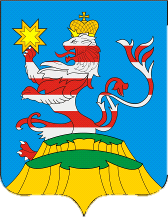 ПОСАДСКИЙВЕСТНИК2022декабрь, 5,понедельник,№ 50Чăваш РеспубликинСĕнтĕрвăрри районĕн администрацийĕЙ Ы Ш Ǎ Н У №Сĕнтĕрвăрри хули 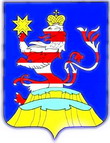 Чувашская РеспубликаАдминистрацияМариинско-Посадского районаП О С Т А Н О В Л Е Н И Е 01.12.2022 № 934  г. Мариинский Посад«Должности, отнесенные к профессиональной квалификационной группе «Должности технических исполнителей и артистов вспомогательного состава»6044рублейДолжности, отнесенные к профессиональной квалификационной группе «Должности работников культуры, искусства и кинематографии среднего звена»Должности, отнесенные к профессиональной квалификационной группе «Должности работников культуры, искусства и кинематографии ведущего звена»Должности, отнесенные к профессиональной квалификационной группе «Должности руководящего состава учреждений культуры, искусства и кинематографии»7800рублей10345рублей13431рублейДолжности, отнесенные к профессиональной квалификационной группе «Общеотраслевые должности служащих первого уровня»5764рублейДолжности, отнесенные к профессиональной квалификационной группе «Общеотраслевые должности служащих второго уровня»7031рублейДолжности, отнесенные к профессиональной квалификационной группе «Общеотраслевые должности служащих третьего уровня»10345рублейДолжности, отнесенные к профессиональной квалификационной группе «Общеотраслевые должности служащих четвертого уровня»13431рублей»1 разряд –4307 рубля;2 разряд –4516 рубль; 3 разряд – 4731 рубля;4 разряд –5255 рубль;5 разряд –5829 рублей;6 разряд –6404 рублей;7 разряд –7037 рублей;8 разряд –7729 рублей.».«Должности, отнесенные к профессиональной квалификационной группе «Должности технических исполнителей и артистов вспомогательного состава»6044рублейДолжности, отнесенные к профессиональной квалификационной группе «Должности работников культуры, искусства и кинематографии среднего звена»Должности, отнесенные к профессиональной квалификационной группе «Должности работников культуры, искусства и кинематографии ведущего звена»Должности, отнесенные к профессиональной квалификационной группе «Должности руководящего состава учреждений культуры, искусства и кинематографии»7800рублей10345рублей13431рублейДолжности, отнесенные к профессиональной квалификационной группе «Общеотраслевые должности служащих первого уровня»5764рублейДолжности, отнесенные к профессиональной квалификационной группе «Общеотраслевые должности служащих второго уровня»7031рублейДолжности, отнесенные к профессиональной квалификационной группе «Общеотраслевые должности служащих третьего уровня»10345рублейДолжности, отнесенные к профессиональной квалификационной группе «Общеотраслевые должности служащих четвертого уровня»13431рублей»1 разряд –4307 рубля;2 разряд –4516 рубль; 3 разряд – 4731 рубля;4 разряд –5255 рубль;5 разряд –5829 рублей;6 разряд –6404 рублей;7 разряд –7037 рублей;8 разряд –7729 рублей.Приложение № 1к Положению об оплате трудаработников бюджетных учрежденийМариинско-Посадского района, занятых в сфере культуры от 01.12.2022 № 934Приложение № 2к Положению об оплате трудаработников бюджетных учрежденийМариинско-Посадского района, занятых в сфере культуры от 01.12.2022 № 934N п/пПеречень лиц, работающих в государственных учреждениях культуры, кинематографии и средств массовой информации Чувашской РеспубликиРекомендуемые размеры надбавок от оклада (должностного оклада)1231.Уборщики помещений, использующие дезинфицирующие средства, а также занятые уборкой общественных туалетов10 процентов2.Газооператоры, обслуживающие средства измерений, элементы систем контроля и управления (автоматические устройства и регуляторы, устройства технологической защиты, блокировки сигнализаций и т.п.) в котельных, а также осуществляющие ремонт устройств автоматики, чистку котлов в холодном состоянии, уборку полов, площадок в котельных, обслуживание теплосетевых бойлерных установок в котельных;рабочие по обслуживанию и текущему ремонту зданий и сооружений, осуществляющие ремонт и очистку вентиляционных систем15 процентовЧĂВАШ РЕСПУБЛИКИСĔнтĔрвĂрри РАЙОНĚКУКАШНИ ЯЛ ПОСЕЛЕНИЙĚНАДМИНИСТРАЦИЙĚЙЫШĂНУ2022.11.21 54 №Кукашни ялě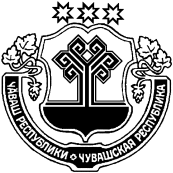 ЧУВАШСКАЯ РЕСПУБЛИКА
МАРИИНСКО-ПОСАДСКИЙ РАЙОНАДМИНИСТРАЦИЯСУТЧЕВСКОГО СЕЛЬСКОГОПОСЕЛЕНИЯПОСТАНОВЛЕНИЕ21.11.2022 № 54деревня Сутчево№п/пНаименование мероприятийСрок исполненияИсполнители12341.Провести расширенное заседание КЧС и ОПБ с участием руководителей предприятий, организаций, учреждений всех форм собственности по подготовке к осенне-зимнему пожароопасному периоду, повышению противопожарной устойчивости объектов, населенных пунктов и организации тушения возможных пожаров.ноябрь 2022Глава администрации Сутчевского сельского поселения Емельянова С.Ю.2.Обеспечение первичными средствами пожаротушения административные здания, объекты торговли, дошкольные учреждения, школы, объекты здравоохраненияОсенне-зимний периодРуководители предприятий, организаций, учреждений3.Очистка территории предприятий от горючих отходов, своевременный вывоз сгораемой тары, отходов производства. Запрет разведения костров и сжигания мусора вблизи строений. Осенне-зимний периодРуководители предприятий, организаций, учреждений4.Содержание дорог местного значения в границах сельского поселения для беспрепятственного проезда пожарной техники к месту пожара и к водоисточникамОсенне-зимний периодГлава администрации Сутчевского сельского поселения Емельянова С.Ю.5.Организация обучения мерам пожарной безопасности и пропаганде в области пожарной безопасности, содействие распространению пожарно-технических знанийОсенне-зимний периодРуководители предприятий, организаций, учреждений8.Обеспечение свободного проезда для установки пожарно-спасательной техники возле жилых домов и объектов при возникновении пожаров, в первую очередь, объектов с массовым пребыванием людей, организация своевременной очистки дорог от снегапостоянноГлава администрации Сутчевского сельского поселения Емельянова С.Ю.9.Организация силами внештатных инспекторов пожарной охраны, общественности, добровольными пожарными дружинниками и администрацией сельского поселения подворного обхода жилого сектора в населенных пунктахВ течение года ОНД, добровольные народные дружинники 13Организовать размещение в средствах массовой информации публикаций по пропаганде мер пожарной безопасности (с учетом специфики осенне-зимнего периода) при устройстве новогодних елок и проведении мероприятий с массовым пребыванием людей. В течение всего периодаРуководители объектов,специалисты поселения14При проведении новогодних мероприятий на объектах с массовым пребыванием людей установить дежурство администрации и членов ДНД. Практически отработать с администрацией, дежурным и обслуживающим персоналом объектов порядок действий в случае возникновения пожара, правила пользования первичными средствами пожаротушения.Декабрь,Январь Руководители объектов,работники МАУК, члены КЧС и ОПБ15Организовать разъяснительную работусреди учащихся общеобразовательных школ о правилах пожарной безопасности в период новогодних мероприятий и правилах пользования пиротехническими изделиями. Разместить противопожарную наглядную агитацию на стендах в образовательных учреждениях.Декабрь,ЯнварьРуководители объектов,работники МАУК, члены КЧС и ОПБЧĂВАШ РЕСПУБЛИКИСĔнтĔрвĂрри РАЙОНĚКУКАШНИ ЯЛ ПОСЕЛЕНИЙĚНАДМИНИСТРАЦИЙĚЙЫШĂНУ2022.11.21 55 №Кукашни ялě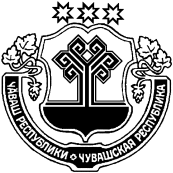 ЧУВАШСКАЯ РЕСПУБЛИКА
МАРИИНСКО-ПОСАДСКИЙ РАЙОНАДМИНИСТРАЦИЯСУТЧЕВСКОГО СЕЛЬСКОГОПОСЕЛЕНИЯПОСТАНОВЛЕНИЕ21.11.2022 № 55деревня Сутчево№пп/пНаименование мероприятийСрок исполненияОтветственные исполнителиОтметка обисполнении1.Проведение заседание комиссии ЧС и ОПБ по вопросу обеспечения безопасности людей на водных объектах осенне-зимний период 2022-2023 годовноябрь Председатель КЧС и ОПБ 2.Провести в МБОУ «Сутчевская СОШ» и дошкольной группе МБОУ «Сутчевская СОШ» профилактические мероприятия "Осторожно, тонкий лед" Ноябрь - декабрьКЧС и ОПБ Сутчевского сельского поселения3.Организовать проведение инструкторско-методических занятий по отработке вопросов охраны жизни людей на льду (воде) во время ледоставаНоябрьКЧС и ОПБ Сутчевского сельского поселения4.Организовать доведение правил охраны жизни людей на воде населениюПостоянноКЧС и ОПБ Сутчевского сельского поселения5.Определить потенциально-опасные участки водоемов и обозначить их соответствующими предупреждающими и запрещающими знакамиС момента образования ледоставаКЧС и ОПБ Сутчевского сельского поселения6.Довести до населения информацию об опасных участках водоемов В периодледоставаКЧС и ОПБ Сутчевского сельского поселенияЧĂВАШ РЕСПУБЛИКИСентерварри РАЙОНĚЧУВАШСКАЯ РЕСПУБЛИКА МАРИИНСКО-ПОСАДСКИЙ РАЙОНОКТЯБРЬСКИ ПОСЕЛЕНИЙĚНЯЛ ХУТЛĂХĚ ЙЫШĂНУ2022.11.17 № 97Октябрьски ялě АДМИНИСТРАЦИЯОКТЯБРЬСКОГО СЕЛЬСКОГОПОСЕЛЕНИЯПОСТАНОВЛЕНИЕ17.11.2022 № 97село ОктябрьскоеПРИЛОЖЕНИЕУтвержденопостановлением администрации Октябрьского сельского поселения Мариинско-Посадского района от 17.11.2022 № 97 ПРИЛОЖЕНИЕ N 1к положению о порядке оказания поддержки субъектам малого и среднего предпринимательства на территории Октябрьского сельского поселения Мариинско-Посадского района Номер реестровой записи и дата включения сведений в реестрОснование для включения (исключения) сведения в реестрСведения о субъекте малого и среднего предпринимательства - получателей поддержкиСведения о субъекте малого и среднего предпринимательства - получателей поддержкиСведения о субъекте малого и среднего предпринимательства - получателей поддержкиСведения о субъекте малого и среднего предпринимательства - получателей поддержкиСведения о предоставленной поддержкеСведения о предоставленной поддержкеСведения о предоставленной поддержкеСведения о предоставленной поддержкеИнформация о нарушении порядка и условий предоставления поддержки (если имеется), в т.ч. о нецелевом использовании средствНомер реестровой записи и дата включения сведений в реестрОснование для включения (исключения) сведения в реестрНаименование юридического лица или фамилия, имя и отчество (если имеется) индивидуального предпринимателяПочтовый адрес (место нахождения) постоянно действующего исполнительного органа юридического лица или место жительства индивидуального предпринимателя - получателя поддержкиОсновной гос. рег. номер записи о гос. регистрации юридического лица (ОГРН) или индивидуального предпринимателя (ОГРНИП)Идентификационный номер налогоплательщикаВид поддержкиформа поддержкиРазмер поддержкиок оказания поддержкиИнформация о нарушении порядка и условий предоставления поддержки (если имеется), в т.ч. о нецелевом использовании средствПРИЛОЖЕНИЕ № 2к положению о порядке оказания поддержки субъектам малого и среднего предпринимательства на территории Октябрьского сельского поселения Мариинско-Посадского района ЧĂВАШ РЕСПУБЛИКИСĔНТĔРВĂРРИ РАЙОНĚ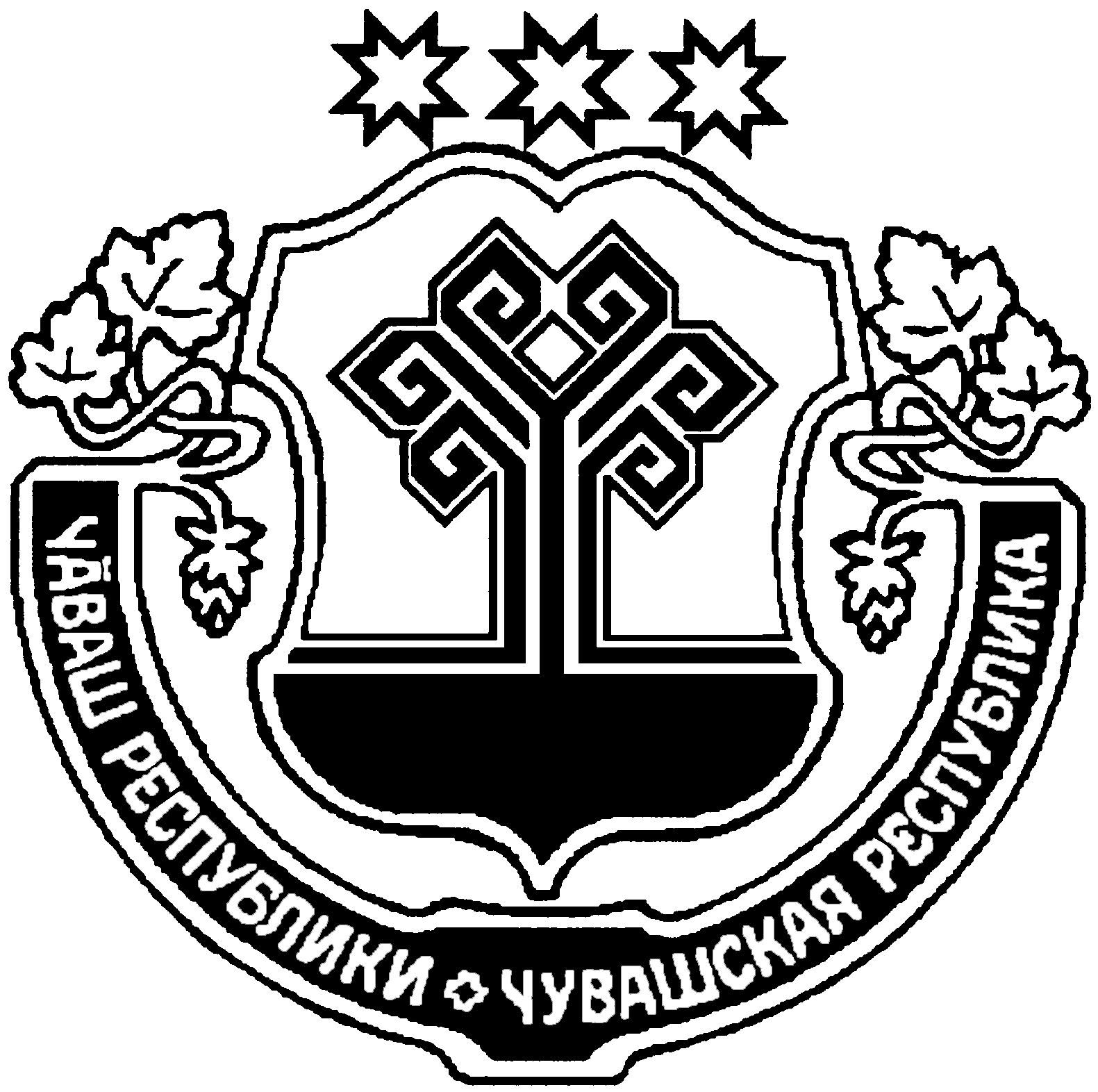 ЧУВАШСКАЯ РЕСПУБЛИКА МАРИИНСКО-ПОСАДСКИЙ РАЙОН  ОКТЯБРЬСКИ ПОСЕЛЕНИЙĚН ЯЛ ХУТЛĂХĚ ЙЫШĂНУ23.11.2022 № 98 Октябрьски ялĕАДМИНИСТРАЦИЯОКТЯБРЬСКОГО СЕЛЬСКОГО ПОСЕЛЕНИЯ ПОСТАНОВЛЕНИЕ23.11.2022 № 98 село ОктябрьскоеЧĂВАШ РЕСПУБЛИКИСЕнтЕрвĂрри РАЙОНĚ ЧУВАШСКАЯ РЕСПУБЛИКА МАРИИНСКО-ПОСАДСКИЙ РАЙОН ОКТЯБРЬСКИ ПОСЕЛЕНИЙĚН АДМИНИСТРАЦИЙЕ ЙЫШĂНУ« 29 » ноября 2022 № 99Октябрьски ялěАДМИНИСТРАЦИЯОКТЯБРЬСКОГО СЕЛЬСКОГОПОСЕЛЕНИЯ ПОСТАНОВЛЕНИЕ« 29 » ноября 2022 № 99село Октябрьское№ п/пНаименование имуществаИнвентарный номерГод выпускаБалансовая стоимость, в руб.1 Автомашина ГАЗ-53 (ГАЗ-3307-3) З5153410010012 1993201138,73Муниципальная газета «Посадский вестник»Адрес редакции и издателя:429570, г. Мариинский Посад, ул. Николаева, 47E-mail: marpos@cap.ruУчредители – муниципальные образования Мариинско-Посадского районаГлавный редактор: Г.Н. ЩербаковаВерстка: А.В. МаксимоваТираж 30 экз. Формат А3